Конспект непосредственно образовательной деятельности в младшей группе.«Цыплёнок»Воспитатель НРМД ДОУ «Детский сад «Буратино»Московкина Галина Владимировна.Вид: интегрированное.Образовательная область: коммуникация.Продолжительность 15 минут.Место проведения: младшая группа. Тема: «Цыплёнок» Цель: Развитие речи посредством пересказа по картинкам.Задачи:Обучающие:Повышать познавательную активность детей через создание проблемных ситуаций.Учить рассматривать иллюстрации, отвечать на вопросы, чётко и правильно пересказывать текст.Развивающие:   Развивать логическое мышление, желание участвовать в совместной коллективной деятельности.Речевые:Закреплять произношение звука «К»Активизация словаря: приласкала, пушистый, важный. Закрепить название животных и их детёнышей.Воспитательные:Воспитывать интерес к художественной литературе, сопереживать героям и помогать.Творческие: совершенствовать навыки и умения изобразительного искусства.Образовательное пространство:Групповая комната, в  которой выделены 2 зоны:1 зона - для беседы;2 зона – для продуктивной деятельности;Материал и оборудование:набор  картинки по сказке К.Чуковского «Цыпленок».игрушки: цыплёнок и курица.заготовки  «Цыплёнок» на каждого ребёнка,  карандаши. музыкальная запись. Предварительная работа:знакомство с содержанием сказки  К.Чуковского «Цыплёнок»;рассматривание иллюстраций «Домашние птицы»;подвижная игра «Курочка хохлатка»;речевая игра «Кто как кричит», «Доскажи словечко», « Позови маму»,дидактическая игра, «У кого какая мама».Образовательные области: коммуникация,социализация, чтение художественной литературы, художественное творчество. Здоровье сберегающие  технологии: Физкультминутка Музыкально-ритмические движения.А. Филиппенко. сл. Т. Волгиной «Цыплята».Методы:Словесные:1. Игра  - приветствие «Здравствуй солнце золотое…» Игровые:1. Игровой момент «Кто пищит?»Наглядные: Набор картинок по сказке К.Чуковского «Цыпленок»; Игрушки: цыплёнок и куриц;Заготовки  «Цыплёнок» на каждого ребёнка,  Практические:  Рассматривание картинок ( курочка, цыпленок);Чтение сказки «Цыплёнок»Составление пересказа по картинкамИгра превращение  «Раскрась цыплёнка»Планируемый результат:Самостоятельно описывать героев сказкиСоставлять пересказ по картинкам.Повышать интерес к сказке.Непосредственно образовательная деятельность:Организационный момент.Игра – приветствие «здравствуй солнце золотое…»Дети заходят в группу, воспитатель собирает детей в круг и приветствуют друг друга.Здравствуй солнце золотое,Здравствуй небо голубое ,Здравствуй  вольный ветерок,Здравствуй маленький дубок,Я живу в родном краю,Я вас всех приветствую.Сюрпризный момент:На столе под платком спрятаны игрушки: курочка и цыплёнок.Воспитатель. Имитирует звук пищащего цыпленка. «Пи-Пи-ПиИ». Ой, ребята, а кто это пищит?Смотрит по сторонам, не может найти. Кто же это пищит?Дети: Цыпленок!Если дети затрудняются, воспитатель помогает наводящими вопросами.Воспитатель: Сегодня к нам пришли гости. Посмотрите.Воспитатель снимает платок с игрушек. И достает игрушку «Цыпленок»- Кто это, ребята?Дети: Цыпленок.Если дети не справляются, воспитатель помогает наводящими вопросами, или называет  сама и просит детей повторить.Воспитатель: Давайте, ребята, его рассмотрим. Посмотрите какого цвета цыпленок ?Дети: ЖелтогоВоспитатель: Потрогайте, какой он пушистый, мягкий.Воспитатель предлагает детям потрогать игрушку и повторить, что игрушка мягкая и пушистая.Воспитатель: Посмотрите у цыпленка, есть крылышки, их два. Есть лапки.Воспитатель рассматривает игрушку, совместно с детьми, предлагает потрогать.Воспитатель: Ребята, кто знает, как зовут маму цыпленка?Дети: Курица.Если дети не справляются, воспитатель помогает наводящими вопросами, или называет  сама и просит детей повторить.Воспитатель: А как курица говорит ?Дети: Ко-Ко-Ко-Ко.Если дети не справляются, воспитатель помогает наводящими вопросами, или называет  сама и просит детей повторить. Основная часть. Чтение сказки «Цыплёнок»Воспитатель: Сегодня ребята я вам расскажу сказку про  «Цыпленок». А вы послушайте:Воспитатель рассказывает сказку с демонстрацией соответствующих картинок.Жил на свете цыплёнок. Он был совсем маленький. Вот такой. Но цыплёнок думал, что он очень большой, и важно задирал голову. Вот так. У цыпленка была мама. Она его очень любила. Мама была вот такая. Мама кормила цыпленка червяками. И были эти червяки вот такие. Как-то раз налетел на маму Чёрный Кот и погнал её прочь со двора. И был этот кот вот такой. Цыплёнок остался у забора один. Вдруг он видит: взлетел на забор большой красивый петух, вытянул шею вот так и во всё горло закричал: "Кукареку!" И важно посмотрел по сторонам: "Я ли не удалец? Я ли не молодец?"
Цыплёнку это очень понравилось. Он тоже вытянул шею. Вот так. И что было силы, запищал: "Пи-пи-пи-пи! Я тоже удалец! Я тоже молодец!" Но споткнулся и шлёпнулся в лужу. Вот так.
В луже сидела лягушка. Она увидела его и засмеялась: "Ха-ха-ха! Ха-ха-ха! Далеко тебе до петуха!" А была лягушка вот такая. Тут к цыплёнку подбежала мама. Она пожалела и приласкала его. Вот так.Воспитатель предлагает детям ответить на вопросы :-Каким был цыплёнок? (Маленьким)-Каким хотел стать цыплёнок? (Большим)-Кто его мама? (Курица)-Чем кормила его мама? (Червячками)3.Музыкально-ритмические движения.Звучит музыка А. Филиппенко. сл. Т. Волгиной «Цыплята»Воспитатель предлагает детям поиграть. Воспитатель: Вы, ребята ,сейчас превратитесь в цыплят, а я в вашу маму- курочку . Под музыку воспитатель показывает движения, а дети повторяют за ним.1.Вышла курочка гулять,       (воспитатель идёт по группе с игрушкой.)Свежей травки пощипать,А за ней ребятки,                     (зовёт детей идти вместе с ним)Желтые цыплятки.2."Ко-ко-ко, ко-ко-ко,             (воспитатель обращается к детям и показывает  движения ,которыеНе ходите далеко,                   должны повторить дети- погрозить пальчиком.)Лапками гребите,Зернышки ищите!"3.Съели толстого жука,Дождевого червяка,                (дети и воспитатель садятся на корточки и исполняют движенияВыпили водицы                      соответствующие тексту.)Полное корытце.Воспитатель: Ребята, нам  сейчас было весело, а вот маленькому цыплёночку очень скучно. У него нет друзей. Давайте поможем ему с друзьями. Раскрашивание заготовки «Цыплёнок»Воспитатель предлагает детям   сесть за стол и приступить к  раскрашиванию  цыплёнка.Воспитатель показывает детям, как правильно  держать карандаш.  Воспитатель следит  за тем чтобы дети старались не заходить за контур. Напоминает, что работать надо аккуратно, тогда и  цыплёнок  получится очень красивый.Рефлексия-Ребята, посмотрите, как много у нашего цыпленка друзей. Поделки выставляются на стенде.Воспитатель: Милые цыпляткиЖёлтые комочки,Быстро, быстро собирайтесьВозле мамы-квочки!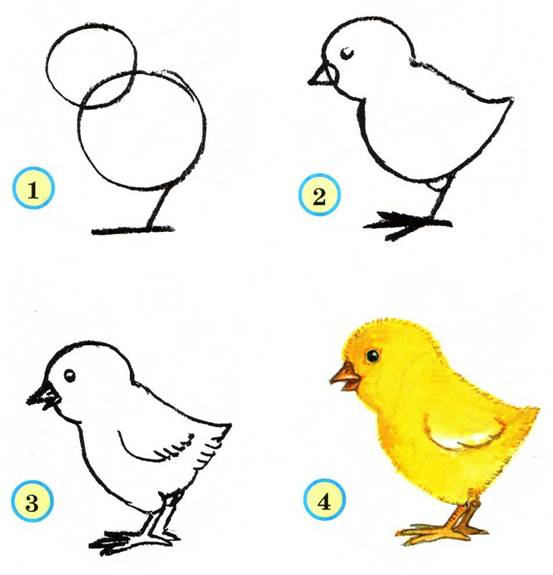 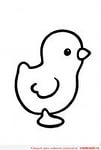 